Blood Pressure Log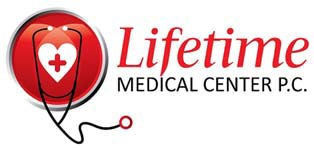 Patient Name‐	DOB‐ 	DateDateTimeSystolicDiastolicPulse//://://://://://://://://://://://://://://://://://://://://: